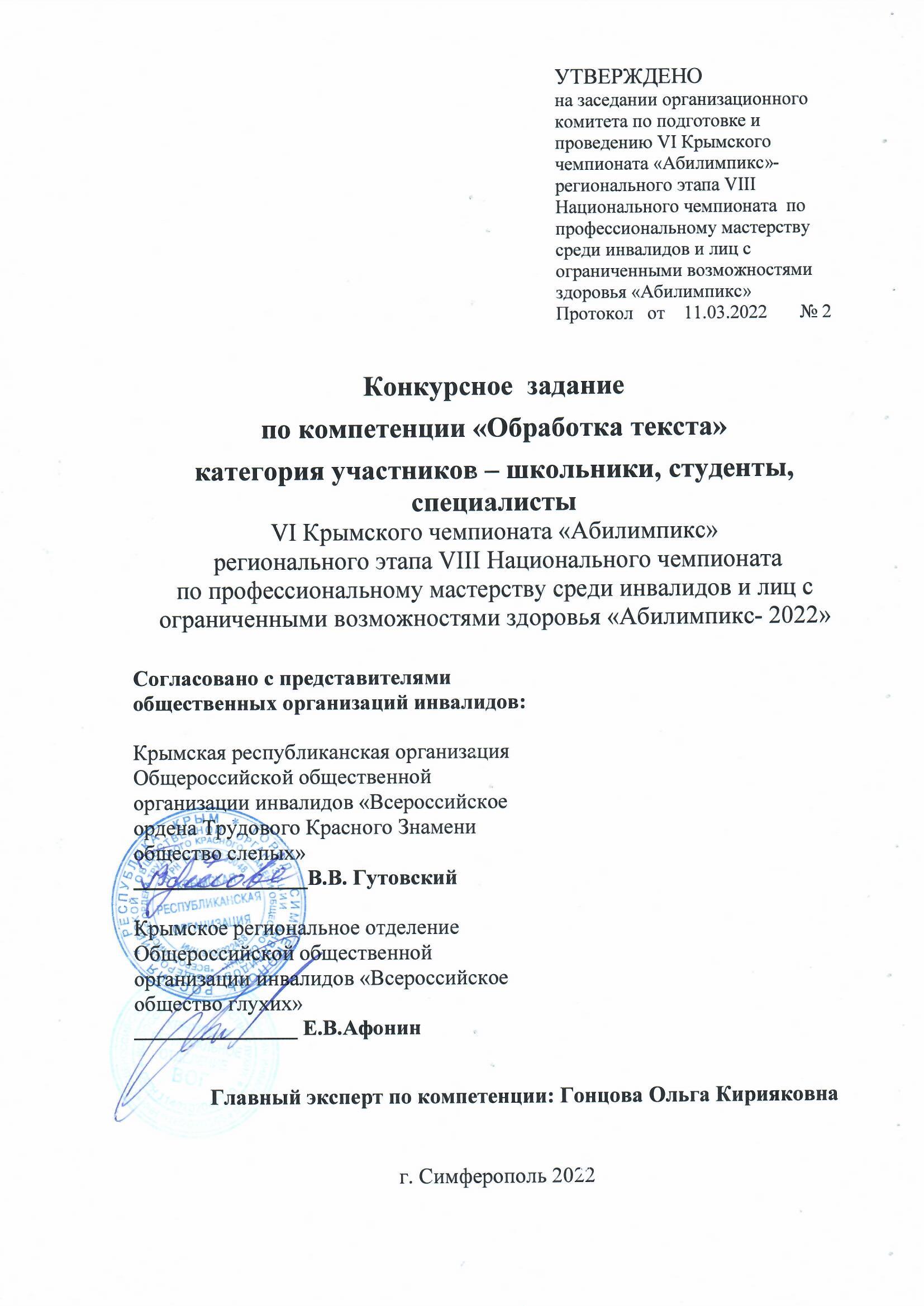 VI Крымский чемпионат «Абилимпикс»- региональный этап VIII Национального чемпионата по профессиональному мастерству среди инвалидов и лиц с ограниченными возможностями здоровья «Абилимпикс- 2022»КОНКУРСНОЕ ЗАДАНИЕ  по компетенции  «Обработка текста»(школьники, студенты, специалисты)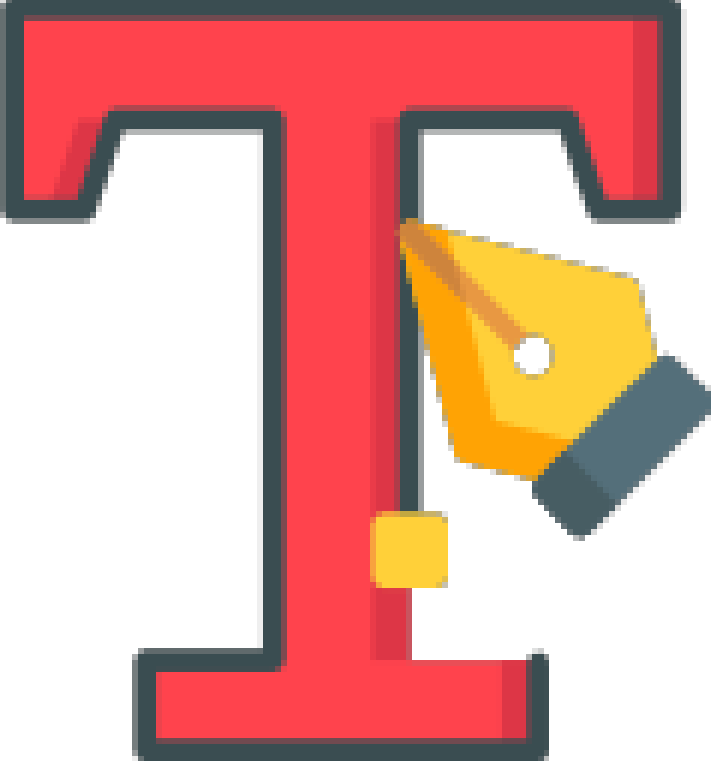 Симферополь 2022Описание компетенции.Актуальность компетенции. Компетенция «Обработка текста», определяется как набор профессиональных навыков процесса ввода, редактирования, форматирования текстовых документов. Для работы используются программно-вычислительные средства (персональные компьютеры и программы обработки текстов). Специалист в компетенции «Обработка текста» осуществляет набор и редактирование текста, верстку таблиц, создание графических элементов различной степени сложности, их ввод.Умение правильно и грамотно создать текстовый документ востребовано 
во многих отраслях современной экономики. Специалист по обработке текста будет востребован в типографиях, издательствах, дизайн-студиях, рекламных агентствах
 и в любой полиграфической компании.1.2. Профессии, по которым участники смогут трудоустроиться после получения данной компетенции.Оператор электронного набора и верстки, специалист по информационным ресурсам, веб-писатель, контент-директор, рерайтер (переработка текстов различной тематики), копирайтер (написание самостоятельных обзоров и других текстов на заданную тематику), автор статей, публикатор.1.3. Ссылка на образовательный и/или профессиональный стандарт.1.4. Требования к квалификации.2.Конкурсное задание2.1. Краткое описание задания.Школьники: в ходе выполнения конкурсного задания необходимо оформить максимально идентично 4 страницы предложенного текста в текстовом редакторе.Студенты/специалисты: в ходе выполнения конкурсного задания необходимо оформить максимально идентично 4 страницы предложенного текста в текстовом редакторе.Варианты страниц текста для разных категорий различны.2.2. Структура и подробное описание конкурсного задания. Участник во время выполнения задания может самостоятельно распределить свое время на его выполнение.2.3. Последовательность выполнения задания. 2.3.1 Последовательность выполнения задания для категории ШкольникиМодуль 1. Оформление документаНеобходимо оформить документ в соответствии следующим требованиям:1.1. Форматирование и печатьВесь документ состоит из 4 страниц. Установить для всего документа размер бумаги А4 210x297 мм, поля - обычное: верхнее, нижнее – 2см, левое - 2 см, правое -1,5 см.Установить границы страницы – рамка (ширина 14 пт), рисунок 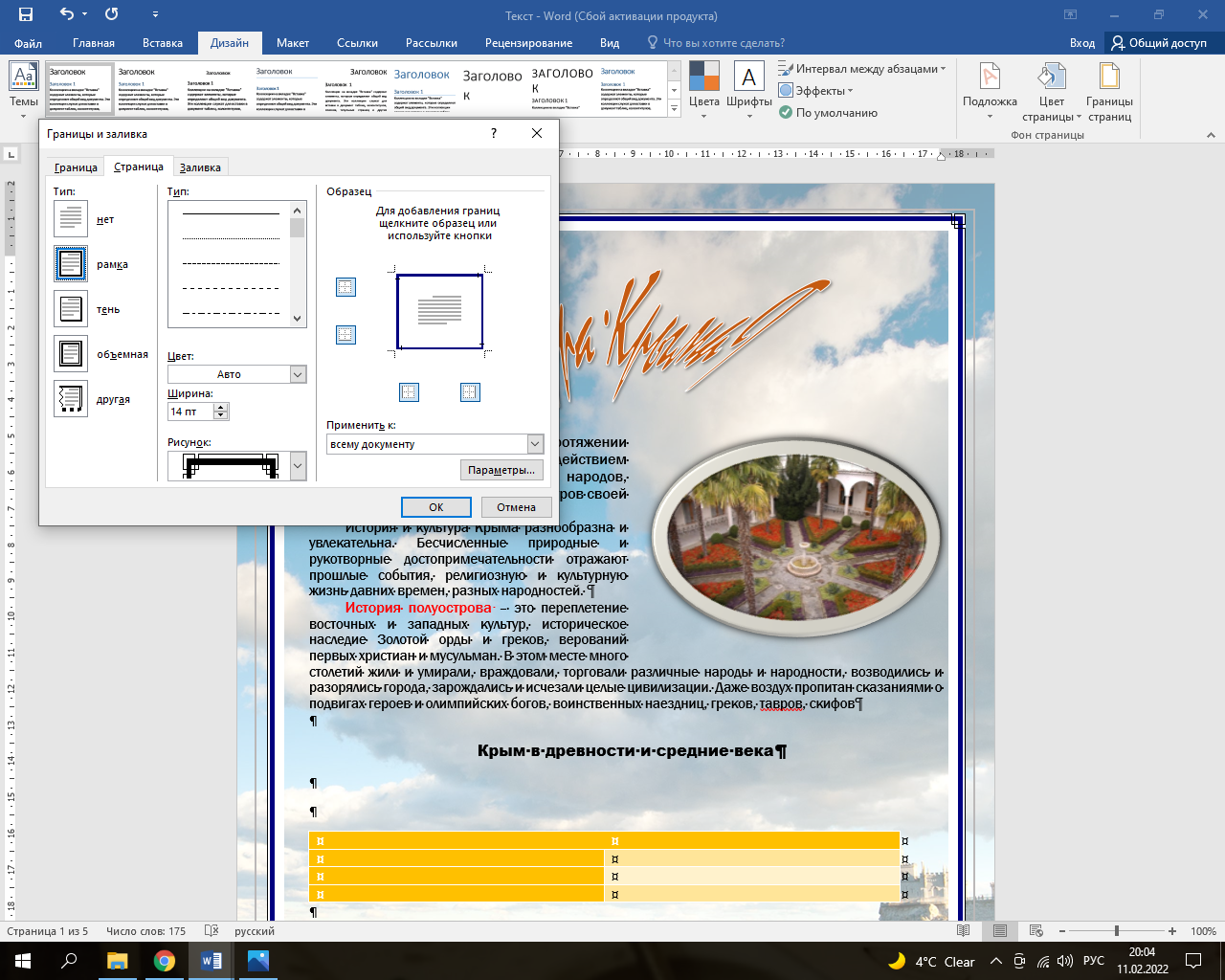 Наличие верхнего колонтитула – каждая страница имеет свой верхний колонтитул- «Сетка», дата ставится текущая; текст - 1-я страница: Народы Крыма; 2-я страница: Крепости Крыма; 3-я страница: Архитектура Крыма, 4-я: Крым в живописи. Нижний колонтитул: Интеграл - Имя автора (с указанием номера, полученного при жеребьевке), с нумерацией страниц. Шрифт для верхнего и нижнего колонтитулов (шрифт, Comic Sans MS,13 пт, цвет Желтый, Ж, К.). На каждой странице подложка – использовать файл Подложка.jpg, масштаб 50% без обесцвечивания.Принтер (бумага/PDF).Первая страницаФразу 1 «Культура Крыма» эксперсс-стилем WordArt Заливка – Черный, текст 1, контур-фон 1, густая тень – акцент 1. Изменить заливку текста на цвет Оранжевый, Акцент 2, более темный оттенок 25%, контур текста - белый. Шрифт Mistral, размер 72. Размер объекта 4,11х15,2 см. Применить к тексту WordArt текстовый эффект Конус вниз. Расположить объект WordArt по центру, обтекание текстом – перед текстом. Дополнительные параметры положения разметки объекта WordArt: Выравнивание По центру, по вертикали: -0,95 см ниже абзаца.Оформить первый абзац буквицей в тексте.Основной шрифт текста Franklin Gothic Medium/первый абзац размер 12/обычный/одинарный интервал, выравнивание по ширине. Остальной текст размер 11.Фраза 2 «…История полуострова" оформить шрифтом Franklin Gothic Medium/12/обычный/красный.В абзацах установить первую строку (отступ)1 см. Вставить Рисунок 1. Размер рисунка 5,11х7,68 см. Обтекание текстом – вокруг рамки. Экспресс-стиль – Металлический овал. Дополнительные параметры положения: положение по горизонтали 10,75 см правее поля, по вертикали 6,72 см ниже поля. Фразу 3 «Народы Крыма» оформить шрифтом Arial Black/12/Ж. Положение – по центру.Вставить таблицу Список – таблица 5 темная акцент 4, 2 столбца, 4 строки. Ширина первого столбца 4,2 см, второго 11,5 см, граница , толщина 3 пт.Текст внутри таблицы Lucida Console /11/Ж, выравнивание сверху по центру. Цвет выделения текста – ярко зеленый. Вторая страницаФразу 4 страницы 2 «Крепости Крыма» оформить эксперсс-стилем WordArt Заливка – Черный, текст 1, контур-фон 1, густая тень – акцент 1. Изменить заливку текста на цвет Темно-красный, контур текста - белый. Шрифт Mistral, размер 48. Размер объекта 2,62х13,39 см. Применить к тексту WordArt текстовый эффект Изгиб вниз. Расположить объект WordArt по центру, обтекание текстом – перед текстом. Дополнительные параметры положения разметки объекта WordArt: Выравнивание По центру, по вертикали: -0,95 см ниже абзаца.Оформить первый абзац буквицей в тексте.Основной шрифт текста Franklin Gothic Medium/первый абзац размер 12/обычный/одинарный интервал, выравнивание по ширине. В абзацах установить первую строку (отступ)1 см. Фразу 5 «Оборонительные сооружения» оформить шрифтом Lucida Console/11/Ж. Выравнивание: по центру.Абзац, начинающийся названием «Инкерман…, а заканчивающийся «…Эски-Кермен» оформить маркированным списком Фразы «древнегреческими, итальянскими, татарскими, армянскими» оформить шрифтом Lucida Console/11/Ж.Вставить Рисунок 2. Размер 4,6х7,36 см. Экспресс-стиль – скошенная 
в перспективе. Эффект – свечение 8 точек, золотистый контрастный цвет 4. Дополнительные параметры положения: По горизонтали: 0 см правее Поля, по вертикали: 8,91 см ниже поля. Обтекание текстом – вокруг рамки.Вставить Рисунок 3. Размер 4,6х6,88 см. Экспресс-стиль – скошенная 
в перспективе. Эффект –подсветка 8 точек, зеленый контрастный цвет 6. Дополнительные параметры положения: По горизонтали: -0,16 см правее Колонны, по вертикали: 7,24 см ниже абзаца. Обтекание текстом – по контуру.Фразу «Российской империи» оформить шрифтом Lucida Console/11/Ж.Основной шрифт текста Lucida Console/11/обычный/одинарный интервал. Выравнивание – по ширине.В абзацах установить первую строку (отступ)1 см.Выравнивание по ширине.Вставить таблицу Крепости. Стиль – Таблица-Сетка 4. Размер таблицы: 2 столбца, 6 строк. Ширина 1 столбца:4,99 см, ширина 2 столбца: 11,5 см. Шрифт текста Comic Sans MS/12/Ж. Текст внутри таблицы выровнять по центру.Третья страницаФразу 6 страницы 3 «Жемчужины Крыма» оформить экспресс-стилем WordArt Заливка – Черный, текст 1, контур-фон 1, густая тень – акцент 1. Изменить заливку текста на цвет Синий, Акцент 5, более темный оттенок 25%, контур текста - белый. Шрифт Mistral/Ж, размер 48. Размер объекта 2,94х14,21 см. Применить к тексту WordArt текстовый эффект Выпуклое дно. Расположить объект WordArt по центру страницы, обтекание текстом – перед текстом. Дополнительные параметры положения разметки объекта WordArt: Выравнивание По центру, по вертикали: -0,95 см ниже абзаца.Первый абзац шрифт Arial /9/Ж/К, оформить буквицей в тексте.Фразу 7 «Дворцы Крыма» оформить шрифтом Mistral/18/Ж, выравнивание по центруВторой абзац оформить шрифтом Aria /9/Ж, выравнивание – ширине.В абзацах установить первую строку (отступ)1 см. Текст, начинающийся фразой «Крымские дворцы …» и, заканчивающийся фразой «достопримечательностью», оформить шрифтом Arial /8/, выравнивание – по ширине нумерованным списком (см. образец). Оформить сноску (см. образец).Вставить фигуру Кольцо. Размер 14,24х14,55 см, цвет контура– черный, толщина 3 пт, заливка – цвет серый, акцент 3, обтекание текстом – за текстом. Дополнительные параметры положения фигуры: По горизонтали: - 0,97 см правее поля, по вертикали: 1,36 см ниже абзаца.Текст, начинающийся словами «Кроме оригинальных …» и заканчивающийся «…Романовых: Харакс, Дюльбер.» оформить шрифтом Arial /8/К, выравнивание – по ширине вставить в надпись. Заливки нет, контура нет. Вставить Рисунок 4, обтекание – по контуру, размер 2,8х4,23 см, Дополнительные параметры положения рисунка: По горизонтали: 0,8 см правее поля, по вертикали: 0,5 см ниже абзаца. Эффект рисунка-овал с размытыми краями.Вставить Рисунок 5, обтекание – по контуру, размер 2,8х4,2 см, Дополнительные параметры положения рисунка: По горизонтали: 0,7 см правее страницы, по вертикали: 0,33 см ниже абзаца. Эффект рисунка-овал с размытыми краями.Вставить Рисунок 6, обтекание – по контуру, размер 2,8х4,98 см, Дополнительные параметры положения рисунка: По горизонтали: 11,35 см правее поля, по вертикали: 0,29 см ниже абзаца. Эффект рисунка-овал с размытыми краями. Фразу 8 «Дворцы Крыма – жемчужина крымской архитектуры» оформить экспресс-стилем WordArt Заливка-Черный, текст 1, контур-фон 1, густая тень – фон 1, шрифтом Calibri Light (Заголовки)/18/Ж. Применить к тексту WordArt текстовый эффект Кольцо. Размер объекта 15,48х17,46 см, обтекание тестом – перед текстом. Дополнительные параметры положения разметки объекта WordArt: По горизонтали: -1,33 см правее поля, по вертикали: 0,99 см ниже абзаца. Выравнивание – по центру страницы.Четвертая страницаФразу 9 «Живопись и Крым» оформить эксперсс-стилем WordArt Заливка – Черный, текст 1, контур-фон 1, густая тень – акцент 1. Изменить заливку текста на цвет Зеленый, Акцент 6, более темный оттенок 50%, контур текста - белый. Шрифт Mistral, размер 36. Размер объекта 4,48х15,35 см. Применить к тексту WordArt текстовый эффект Конус вниз. Расположить объект WordArt по центру, обтекание текстом – перед текстом. Дополнительные параметры положения разметки объекта WordArt: Выравнивание: По центру, по вертикали:  -0,95 см ниже абзаца.Первый абзац применить буквицу.Основной шрифт Calibri /9, интервал одинарный.В абзацах установить первую строку (отступ)1 см.Вставить Рисунок 7. Размер 4,6х5,42 см. Обтекание текстом – по контуру. Эффект – сглаживание 5 точек, Подсветка – свечение 11 точек, зеленый, контрастный, цвет 6. Дополнительные параметры положения рисунка: По горизонтали 0,58 см правее поля, по вертикали: 0,31 см ниже абзаца. Заголовки «Коровин Константин Алексеевич, Иван Константинович Айвазовский, Архип Иванович Куинджи» оформить шрифтом Monotype Corsiva/16/Ж/К, по центру.Основной шрифт Arial/9, интервал одинарный, выравнивание – по ширинеВ абзацах установить первую строку (отступ)1 см.Вставить Рисунок 8. Это сгруппированный из трех изображений рисунок. Изображение 1 – размер 3,89х5,36 см, положение – по горизонтали – 3,58 см от верхнего левого угла, по вертикали – 0 см от верхнего левого угла, эффект – овал с размытыми краями; Изображение 2 – размер 3,94х6,74 см, положение по горизонтали – 1,91 см от верхнего левого угла, по вертикали – 2,15 см от верхнего левого угла, эффект - овал с размытыми краями; Изображение 
3 – размер 4,58х6,93 см, положение -  по горизонтали – 0 см от верхнего левого угла, по вертикали – 4,66 см от верхнего левого угла, эффект - овал с размытыми краями.Сам сгруппированный Рисунок 8 имеет размеры 12,3х9,11, обтекание текстом по контуру, дополнительные параметры положения рисунка: По горизонтали: 12,08 см правее страницы, по вертикали: 1,34 см ниже абзаца.2.3.2 Последовательность выполнения задания для категории Студенты, СпейиалистыМодуль 1. Оформление документаНеобходимо оформить документ в соответствии следующим требованиям:1.1. Форматирование и печатьВесь документ состоит из 4 страниц. Установить для всего документа размер бумаги А4 210x297 мм, поля - обычное: верхнее, нижнее – 2см, левое - 2 см, правое -1,5 см.Установить границы страницы – рамка (ширина 10 пт), рисунок. Рисунок «Stars 3D»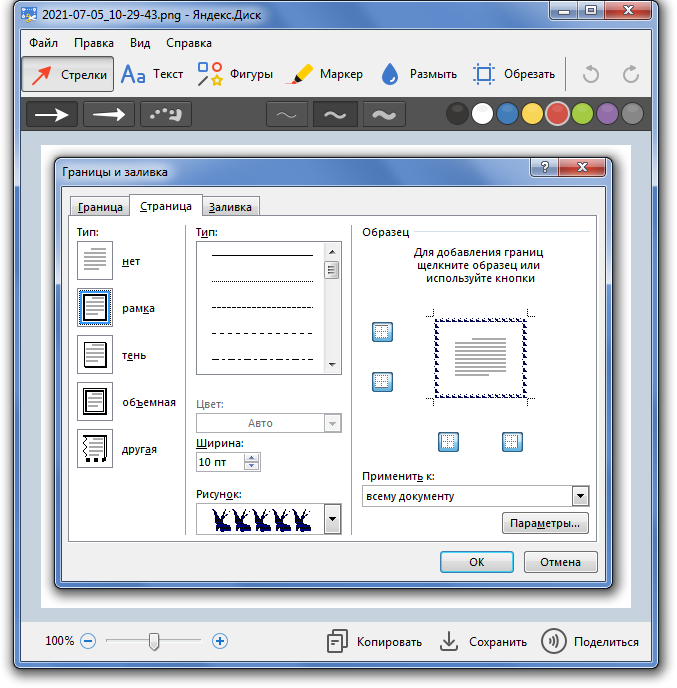 Наличие верхнего колонтитула – каждая страница имеет свой верхний колонтитул- «Сетка», дата ставится текущая; текст - 1-я страница: Культура Крыма; 2-я страница: Крепости Крыма; 3-я страница: Архитектура Крыма, 4-я: Крым в живописи. Нижний колонтитул: Ретроспектива - Имя автора (с указанием номера, полученного при жеребьевке), с нумерацией страниц. Шрифт для верхнего и нижнего колонтитулов (шрифт Monotype Corsiva, 13 пт, цвет Желтый, Ж, К.). На каждой странице подложка – использовать файл Подложка.jpg (другой фон), масштаб 150% без обесцвечивания.Принтер (бумага/PDF).Первая страницаФразу 1 «Культура Крыма» эксперсс-стилем WordArt Заливка – Черный, текст 1, контур-фон 1, густая тень – акцент 1. Изменить заливку текста на цвет Оранжевый, Акцент 2, более темный оттенок 25%, контур текста - белый. Шрифт Mistral, размер 48. Размер объекта 2,94х10,3 см. Применить к тексту WordArt текстовый эффект Волна 1. Расположить объект WordArt по центру, обтекание текстом – перед текстом. Дополнительные параметры положения разметки объекта WordArt: Выравнивание По центру, по вертикали: -0,95 см ниже абзаца.Оформить первый абзац буквицей в тексте.Основной шрифт текста Franklin Gothic Medium/первый абзац размер 12/обычный/одинарный интервал, выравнивание по ширине. Остальной текст размер 11.Фраза 2 «…История полуострова" оформить шрифтом Franklin Gothic Medium/12/обычный/красный.В абзацах установить первую строку (отступ)1 см. Вставить Рисунок 1. Размер рисунка 5,2х7,81 см. Обтекание текстом – вокруг рамки. Экспресс-стиль – Овал с размытыми краями. Дополнительные параметры положения: положение по горизонтали 10,75 см правее поля, по вертикали 6,72 см ниже поля.Фразу 3 «Народы Крыма» оформить шрифтом Arial Black/12/Ж. Положение – по центру.Вставить таблицу Список – таблица 5 темная акцент 4, 2 столбца, 4 строки. Ширина первого столбца 4,2 см, второго 11,5 см, граница , толщина 3 пт.Текст внутри таблицы Lucida Console /11/Ж, выравнивание сверху по центру. Цвет выделения текста – желтый. Вторая страницаФразу 4 страницы 2 «Крепости Крыма» оформить эксперсс-стилем WordArt Заливка – Черный, текст 1, контур-фон 1, густая тень – акцент 1. Изменить заливку текста на цвет Темно-красный, контур текста - белый. Шрифт Mistral, размер 48. Размер объекта 2,94х10,3 см. Применить к тексту WordArt текстовый эффект Волна 2. Расположить объект WordArt по центру, обтекание текстом – перед текстом. Дополнительные параметры положения разметки объекта WordArt: Выравнивание По центру, по вертикали: -0,95 см ниже абзаца.Оформить первый абзац буквицей в тексте. Основной шрифт текста Franklin Gothic Medium/первый абзац размер 12/обычный/одинарный интервал, выравнивание по ширине.В абзацах установить первую строку (отступ)1 см. Фразу 5 «Оборонительные сооружения» оформить шрифтом Lucida Console/11/Ж. Выравнивание: по центру.Абзац, начинающийся названием «Инкерман…, а заканчивающийся «…Эски-Кермен» оформить маркированным списком Фразы «древнегреческими, итальянскими, татарскими, армянскими» оформить шрифтом Lucida Console/11/Ж.Вставить Рисунок 2. Размер 4,6х7,36 см. Экспресс-стиль – скошенная 
в перспективе. Эффект – свечение 8 точек, золотистый контрастный цвет 4. Дополнительные параметры положения: По горизонтали: 0 см правее Поля, по вертикали: 8,91 см ниже поля. Обтекание текстом – вокруг рамки.Вставить Рисунок 3. Размер 4,6х6,88 см. Экспресс-стиль – скошенная 
в перспективе. Эффект –подсветка 8 точек, зеленый контрастный цвет 6. Дополнительные параметры положения: По горизонтали: -0,16 см правее Колонны, по вертикали: 7,24 см ниже абзаца. Обтекание текстом – по контуру.Фразу «Российской империи» оформить шрифтом Lucida Console/11/Ж.Основной шрифт текста Lucida Console/11/обычный/одинарный интервал. Выравнивание – по ширине.В абзацах установить первую строку (отступ)1 см.Выравнивание по ширине.Вставить таблицу Крепости. Стиль – Таблица-Сетка 4 акцент 2. Размер таблицы: 2 столбца, 6 строк. Ширина 1 столбца:4,99 см, ширина 2 столбца: 11,5 см. Шрифт текста Comic Sans MS/12/Ж. Текст внутри таблицы выровнять по центру.Третья страницаФразу 6 страницы 3 «Жемчужины Крыма» оформить экспресс-стилем WordArt Заливка – Черный, текст 1, контур-фон 1, густая тень – акцент 1. Изменить заливку текста на цвет Синий, Акцент 5, более темный оттенок 25%, контур текста - белый. Шрифт Mistral/Ж, размер 48. Размер объекта 2,94х14,21 см. Применить к тексту WordArt текстовый эффект Выпуклое дно. Расположить объект WordArt по центру страницы, обтекание текстом – перед текстом. Дополнительные параметры положения разметки объекта WordArt: Выравнивание По центру, по вертикали: -0,95 см ниже абзаца.Первый абзац шрифт Arial /9/Ж/К, оформить буквицей в тексте.Фразу 7 «Дворцы Крыма» оформить шрифтом Mistral/18/Ж, выравнивание по центруВторой абзац оформить шрифтом Aria /9/Ж, выравнивание – ширине.В абзацах установить первую строку (отступ)1 см. Текст, начинающийся фразой «Крымские дворцы …» и, заканчивающийся фразой «достопримечательностью», оформить шрифтом Arial /8/, выравнивание – по ширине нумерованным списком (см. образец). Оформить сноску (см. образец).Вставить фигуру Кольцо. Размер 14,24х14,55 см, цвет контура– черный, толщина 3 пт, заливка – цвет серый, акцент 3, обтекание текстом – за текстом. Дополнительные параметры положения фигуры: По горизонтали: - 0,97 см правее поля, по вертикали: 1,36 см ниже абзаца.Текст, начинающийся словами «Кроме оригинальных …» и заканчивающийся «…Романовых: Харакс, Дюльбер.» оформить шрифтом Arial /8/К, выравнивание – по ширине вставить в надпись. Заливки нет, контура нет. Вставить Рисунок 4, обтекание – по контуру, размер 2,8х4,23 см, Дополнительные параметры положения рисунка: По горизонтали: 0,8 см правее поля, по вертикали: 0,5 см ниже абзаца. Эффект рисунка-овал с размытыми краями.Вставить Рисунок 5, обтекание – по контуру, размер 2,8х4,2 см, Дополнительные параметры положения рисунка: По горизонтали: 0,7 см правее страницы, по вертикали: 0,33 см ниже абзаца. Эффект рисунка-овал с размытыми краями.Вставить Рисунок 6, обтекание – по контуру, размер 2,8х4,98 см, Дополнительные параметры положения рисунка: По горизонтали: 11,35 см правее поля, по вертикали: 0,29 см ниже абзаца. Эффект рисунка-овал с размытыми краями. Фразу 8 «Дворцы Крыма – жемчужина крымской архитектуры» оформить экспресс-стилем WordArt Заливка-Черный, текст 1, контур-фон 1, густая тень – фон 1, шрифтом Calibri Light (Заголовки)/18/Ж. Применить к тексту WordArt текстовый эффект Кольцо. Размер объекта 14,68х15,19 см, обтекание тестом – перед текстом. Дополнительные параметры положения разметки объекта WordArt: По горизонтали: -1,33 см правее поля, по вертикали: 0,99 см ниже абзаца. Выравнивание – по центру страницы.Четвертая страницаФразу 9 «Живопись и Крым» оформить экспресс-стилем WordArt Заливка – Черный, текст 1, контур-фон 1, густая тень – акцент 1. Изменить заливку текста на цвет Черный, Текст 1, более светлый оттенок 35%, контур текста - белый. Шрифт Mistral/Ж, размер 48. Размер объекта 2,94х15,88 см. Применить к тексту WordArt текстовый эффект Двойная волна 1. Расположить объект WordArt по центру страницы, обтекание текстом – перед текстом. Дополнительные параметры положения разметки объекта WordArt: Выравнивание По центру, По вертикали: -0,73 см ниже абзаца.Первый абзац шрифт Cambria /10, интервал одинарный. Оформить первый абзац буквицей в тексте.Фразу 10 «земли полуденной» оформить шрифт Cambria /10/Ж.В абзацах установить первую строку (отступ)1 см. Основной шрифт Arial /10, интервал одинарный.Вставить Рисунок 7. Размер 4,92х4,31 см. Обтекание текстом – по контуру. Эффект – сглаживание 25 точек. Дополнительные параметры положения рисунка: По горизонтали: 0 см правее поля, по вертикали: 0,2 см ниже абзаца. Подсветка – синий, 5 пт., контрастный, цвет 5.  Вставить Рисунок 8. Размер 4,83х3,88 см. Обтекание текстом – по контуру. Стиль – прямоугольник с размытыми краями. Дополнительные параметры положения рисунка: По горизонтали: 10,37 см правее Страницы, по вертикали: 1,12 см ниже абзаца. Подсветка– синий, контрастный, цвет 5.В тексте необходимо вставить гиперссылки для ряда фраз: Коровин Константин Алексеевич., Ивана Константиновича Айвазовского, Архип Иванович Куинджи. (Для уточнения см. текст образца и файл «Гиперссылки»).Последний абзац оформить буквицей шрифтом Monotype Corsiva/12//Ж, цвет темно-синий.2.4 30% изменение конкурсного задания2.4 30% изменение конкурсного задания30% изменения — это меняется не сам формат задания, а только 30% от объема самого задания. (т.е. функционал остается, меняется что-то несущественное, например, сложное форматирование можно заменить макросом, тяжелый текст можно заменить более легким и т.д.). 2.5. Критерии оценки выполнения задания (максимальное кол-во 100 баллов за модуль 1)  Так как модуль один, то максимальное количество баллов по этому модулю 100.Школьники Модуль 1. Оформление документа.Студенты, СпецмалистыМодуль 1. Оформление документа.Перечень используемого оборудования, инструментов и расходных материаловОборудование одинаковое для всех категории участников.Школьники, студенты, специалисты4. Схема застройки соревновательной площадки для всех категорий участников.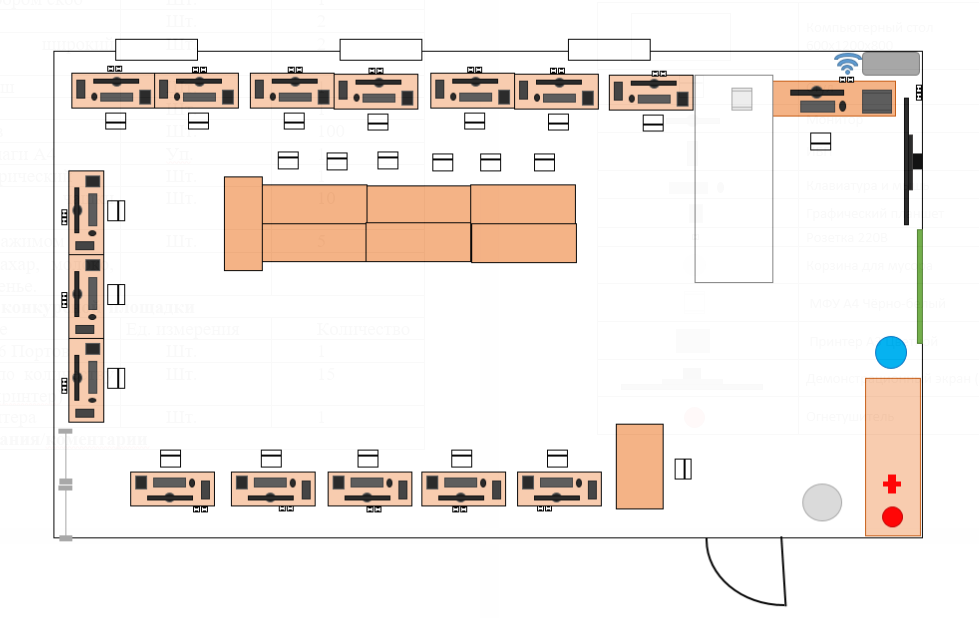 5. Минимальные требования к оснащению рабочих мест с учетом основных нозологий.6. Требования охраны труда и техники безопасности6.1 Общие требования охраны труда6.1.1. К самостоятельной работе с ПК допускаются участники после прохождения ими инструктажа на рабочем месте, обучения безопасным методам работ и проверки знаний по охране труда, прошедшие медицинское освидетельствование на предмет установления противопоказаний к работе 
с компьютером.6.1.2. При работе с ПК рекомендуется организация перерывов на 10 минут через каждые 50 минут работы. Время на перерывы уже учтено в общем времени задания, и дополнительное время участникам не предоставляется.6.1.3. При работе на ПК могут воздействовать опасные и вредные производственные факторы: физические: повышенный уровень электромагнитного излучения; повышенный уровень статического электричества; повышенная яркость светового изображения; повышенный уровень пульсации светового потока; повышенное значение напряжения в электрической цепи, замыкание которой может произойти через тело человека; повышенный или пониженный уровень освещенности; повышенный уровень прямой и отраженной блесткости; психофизиологические: напряжение зрения и внимания; интеллектуальные 
и эмоциональные нагрузки; длительные статические нагрузки; монотонность труда.6.1.4. Запрещается находиться возле ПК в верхней одежде, принимать пищу 
и курить, употреблять во время работы алкогольные напитки, а также быть 
в состоянии алкогольного, наркотического или другого опьянения.6.1.5. Участник соревнования должен знать месторасположение первичных средств пожаротушения и уметь ими пользоваться.6.1.6. О каждом несчастном случае пострадавший или очевидец несчастного случая немедленно должен известить ближайшего эксперта.6.1.7. Участник соревнования должен знать местонахождения медицинской аптечки, правильно пользоваться медикаментами; знать инструкцию по оказанию первой медицинской помощи пострадавшим и уметь оказать медицинскую помощь. При необходимости вызвать скорую медицинскую помощь или доставить 
в медицинское учреждение.6.1.8. При работе с ПК участник соревнования должны соблюдать правила личной гигиены.6.1.9. Работа на конкурсной площадке разрешается исключительно 
в присутствии эксперта. На площадке при необходимости может присутствовать сурдопереводчик, тифлопереводчик, психолог. Запрещается присутствие 
на конкурсной площадке посторонних лиц.6.1.10. По всем вопросам, связанным с работой компьютера следует обращаться к главному эксперту.6.1.11. За невыполнение данной инструкции виновные привлекаются 
к ответственности согласно правилам внутреннего распорядка или взысканиям, определенным Кодексом законов о труде Российской Федерации.6.2 Требования охраны труда перед началом работы6.2.1. Перед включением используемого на рабочем месте оборудования участник соревнования обязан:6.2.1.1. Осмотреть и привести в порядок рабочее место, убрать все посторонние предметы, которые могут отвлекать внимание и затруднять работу.6.2.1.2. Проверить правильность установки стола, стула, подставки под ноги, угол наклона экрана монитора, положения клавиатуры в целях исключения неудобных поз и длительных напряжений тела. Особо обратить внимание на то, что дисплей должен находиться на расстоянии не менее 50 см от глаз (оптимально 60-70 см).6.2.1.3. Проверить правильность расположения оборудования.6.2.1.4. Кабели электропитания, удлинители, сетевые фильтры должны находиться с тыльной стороны рабочего места.6.2.1.5. Убедиться в отсутствии засветок, отражений и бликов на экране монитора.6.2.1.6. Убедиться в том, что на устройствах ПК (системный блок, монитор, клавиатура) не располагаются сосуды с жидкостями, сыпучими материалами (чай, кофе, сок, вода и пр.). 2.1.7. Включить электропитание в последовательности, установленной инструкцией по эксплуатации на оборудование; убедиться 
в правильном выполнении процедуры загрузки оборудования, правильных настройках.6.2.2. При выявлении неполадок сообщить об этом эксперту и до их устранения к работе не приступать.6.3 Требования охраны труда во время работы6.3.1. В течение всего времени работы со средствами компьютерной 
и оргтехники участник соревнования обязан: содержать в порядке и чистоте рабочее место;следить за тем, чтобы вентиляционные отверстия устройств ничем не были закрыты;выполнять требования инструкции по эксплуатации оборудования;соблюдать, установленные расписанием, трудовым распорядком регламентированные перерывы в работе, выполнять рекомендованные физические упражнения.6.3.2Участнику запрещается во время работы:отключать и подключать интерфейсные кабели периферийных устройств;класть на устройства средств компьютерной и оргтехники бумаги, папки 
и прочие посторонние предметы;прикасаться к задней панели системного блока (процессора) при включенном питании;отключать электропитание во время выполнения программы, процесса;допускать попадание влаги, грязи, сыпучих веществ на устройства средств компьютерной и оргтехники;производить самостоятельно вскрытие и ремонт оборудования;производить самостоятельно вскрытие и заправку картриджей принтеров 
или копиров;работать со снятыми кожухами устройств компьютерной и оргтехники;располагаться при работе на расстоянии менее 50 см от экрана монитора.6.3.3. При работе с текстами на бумаге, листы надо располагать как можно ближе к экрану, чтобы избежать частых движений головой и глазами при переводе взгляда.6.3.4. Рабочие столы следует размещать таким образом, чтобы видео дисплейные терминалы были ориентированы боковой стороной к световым проемам, чтобы естественный свет падал преимущественно слева.6.3.5. Освещение не должно создавать бликов на поверхности экрана.6.3.6. Продолжительность работы на ПК без регламентированных перерывов 
не должна превышать 1-го часа.Во время регламентированного перерыва с целью снижения нервно-эмоционального напряжения, утомления зрительного аппарата, необходимо выполнять комплексы физических упражнений.6.4 Требования охраны труда в аварийных ситуациях6.4.1. Обо всех неисправностях в работе оборудования и аварийных ситуациях сообщать непосредственно эксперту.6.4.2. При обнаружении обрыва проводов питания или нарушения целостности их изоляции, неисправности заземления и других повреждений электрооборудования, появления запаха гари, посторонних звуков в работе оборудования и тестовых сигналов, немедленно прекратить работу и отключить питание.6.4.3. При поражении пользователя электрическим током принять меры 
по его освобождению от действия тока путем отключения электропитания 
и до прибытия врача оказать потерпевшему первую медицинскую помощь.6.4.4. В случае возгорания оборудования отключить питание, сообщить эксперту, позвонить в пожарную охрану, после чего приступить к тушению пожара имеющимися средствами.6.5 Требования охраны труда по окончании работы6.5.1. По окончании работы участник соревнования обязан соблюдать следующую последовательность отключения оборудования:произвести завершение всех выполняемых на ПК задач;отключить питание в последовательности, установленной инструкцией 
по эксплуатации данного оборудования.В любом случае следовать указаниям экспертов6.5.2. Убрать со стола рабочие материалы и привести в порядок рабочее место.6.5.3. Обо всех замеченных неполадках сообщить эксперту.Итоговый протоколзаседания экспертов«__»__________20___г.по компетенции           Обработка текста  Категория участников (школьники/студенты)Главный эксперт:________________________________________________Эксперты:__________________________________________________________________________________________________________________________________________________________________________________________________________________________________________________________________________________________________________________________________1 МЕСТО ___________________________2 МЕСТО ___________________________3 МЕСТО ___________________________ГЛАВНЫЙ ЭКСПЕРТ ___________________ЭКСПЕРТЫ: ___________________________                        ___________________________                        ___________________________                        ___________________________Оценка (школьники)Ф.И.О. эксперта ____________________________      Подпись__________________                     Номер участника __________Оценка (студенты, специалисты)Ф.И.О. эксперта ____________________________      Подпись__________________                     Номер участника __________Штрафные баллы     Эксперт-судья _____________________________________________     Номера воспитанников _____________________________________     Этап ____________________Подпись эксперта __________________ШкольникиСтудентыСпециалистыФедеральный государственный образовательный стандарт среднего общего образования, утвержденный приказом Министерства образования и науки Российской Федерации от 17.05.2012 № 413, примерной основной образовательной программы среднего общего образования, одобренной решением федерального учебно-методического объединения по общему образованию (от 28 июня 2016 г. № 2/16-з)Приказ Минобрнауки России от 02.08.2013 N 769 (ред. от 09.04.2015) «Об утверждении федерального государственного образовательного стандарта среднего профессионального образования по профессии 261701.02Оператор электронного набора и верстки» (Зарегистрировано в Минюсте России 20.08.2013 N 29544)http://www.consultant.ru/document/cons_doc_LAW_151630/Приказ Минтруда России от 08.09.2014 N 629н (ред. от 12.12.2016) "Об утверждении профессионального стандарта "Специалист по информационным ресурсам" (Зарегистрировано в Минюсте России 26.09.2014 N 34136). В частности, «Ввод и обработка текстовых данных» (Код А/01.4) http://www.consultant.ru/document/cons_doc_LAW_169629/ШкольникиСтудентыСпециалистыВ рамках школьной программы, дисциплина Информатика и ИКТ:Знать/понимать:о назначении и функциях программного обеспечения компьютера; об основных средствах и методах обработки числовой, текстовой, графической и мультимедийной информации; о технологиях обработки информационных массивов с использованием электронной таблицы или базы данных;Уметь: создавать тексты посредством квалифицированного клавиатурного письма с использованием базовых средств текстовых редакторов, используя нумерацию страниц, списки, ссылки, оглавления; проводить проверку правописания; использовать в тексте списки, таблицы, изображения, диаграммы, формулы.- должен знать: Правила техники безопасности, личной санитарии и гигиены труда;Элементы печатного текста (заголовок и подзаголовок, поля, абзацы, таблицы, печатные знаки)- уметь:Различать виды и элементы печатного текста;вычленять в печатном тексте математические, химические, физические и иные знаки, формулы и сокращенные обозначения-обладать профессиональными компетенциями:Электронный набор и правка текста.Набирать и править в электронном виде простой текст.Набирать и править в электронном виде текст, насыщенный математическими, химическими, физическими и иными знаками, формулами, сокращенными обозначениями.Набирать и править текст на языках с системой письма особых графических форм.Набирать и править текст с учетом особенностей кодирования по Брайлю.Трудовые умения из профессиональных стандартовПриказ Минтруда России от 08.09.2014 N 629н (ред. от 12.12.2016) "Об утверждении профессионального стандарта "Специалист по информационным ресурсам" (Зарегистрировано в Минюсте России 26.09.2014 N 34136). В частности, «Ввод и обработка текстовых данных» (Код А/01.4) http://www.consultant.ru/document/cons_doc_LAW_169629/Трудовые уменияВладеть компьютерной техникой и средствами вводаВладеть текстовым редактором и навыками работы с множеством документов, стилями, таблицами, списками, заголовками и другими элементами форматирования Выполнять верстку книжно-журнального текста с наличием до 3 форматов Необходимые знанияТехнические средства сбора, обработки и хранения текстовой информацииСтандарты распространенных форматов текстовых и табличных данныхПравила оформления документовНаименование категории участникаНаименование и описание модуляВремя проведения модуляПолученный результатШкольникМодуль 1. Оформление документа.2 часа4страницы отформатированного текста согласно заданию документаОбщее время выполнения конкурсного задания: 2 часаОбщее время выполнения конкурсного задания: 2 часаОбщее время выполнения конкурсного задания: 2 часаОбщее время выполнения конкурсного задания: 2 часаСтудентМодуль 1. Оформление документа2 часа4 страницы отформатированного текста согласно заданию документаОбщее время выполнения конкурсного задания: 2 часаОбщее время выполнения конкурсного задания: 2 часаОбщее время выполнения конкурсного задания: 2 часаОбщее время выполнения конкурсного задания: 2 часаСпециалистМодуль 1. Оформление документа2 часа4 страницы отформатированного текста согласно заданию документаОбщее время выполнения конкурсного задания: 2 часаОбщее время выполнения конкурсного задания: 2 часаОбщее время выполнения конкурсного задания: 2 часаОбщее время выполнения конкурсного задания: 2 часаНаименование модуляЗаданиеМаксимальный балл1. Модуль 1. Оформление документа.Оформить максимально идентично 4 страницы предложенного текста в текстовом редакторе согласно заданию документа100ИТОГОИТОГО100Задание№Наименование критерияМаксимальный баллОбъективная оценкаСубъективная оценкаВвод текста01Ввод текста страницы 166Ввод текста02Ввод текста страницы 266Ввод текста03Ввод текста страницы 366Ввод текста04Ввод текста страницы 466Форматирование и печать05Свойства страниц (поля/размер бумаги)11Форматирование и печать06Границы страницы (наличие/стиль)11Форматирование и печать07Нижний колонтитул (наличие/формат/заполнение)22Форматирование и печать08Верхний колонтитул (наличие/формат/заполнение)22Форматирование и печать09Подложка (наличие / формат / рисунок из файла/масштаб)22Форматирование и печать10Подпись рисунков, таблицы (наличие). Формат .PDF /Печать22Первая страница11Фраза 1 (наличие/стиль WordArt /шрифт/текстовый эффект фигуры/цвет шрифта/размер объекта/положение объекта /обтекание текстом/формат текста + дополнительные параметры/33Первая страница12Буквица в первом абзаце (положение / формат)11Первая страница13Основной текст (шрифт/размер/интервал/выравнивание)+формат остального текста 33Первая страница14Фраза 2 (наличие/формат) + Отступ (красная строка в абзацах)22Первая страница15Рисунок 1 (наличие/положение/размер/обтекание текстом/стиль + дополнительные параметры22Первая страница16Фраза 3 (наличие/формат/положение) + таблица (наличие/ стиль/размер/границы/толщина/цвет. Текст в таблице (Шрифт/размер/положение/интервал/цвет выделения текста) 33Вторая страница17Фраза 4(наличие/стиль WordArt /шрифт/текстовый эффект фигуры/цвет шрифта/размер объекта/положение объекта /обтекание текстом + дополнительные параметры)33Вторая страница18Буквица в первом абзаце (положение / формат) + Основной текст (шрифт/размер/интервал/выравнивание)22Вторая страница19Фраза 5 (наличие/шрифт/формат/выравнивание)+ Отступ (красная строка в абзацах)22Вторая страница20Маркированный список (наличие/формат)  + фразы  второго абзаца (наличие/формат)33Вторая страница21Рисунок 2, Рисунок 3 (наличие/положение/размер/обтекание текстом/стиль/эффект + дополнительные параметры)33Вторая страница22Таблица ((наличие/ стиль/размер, текст в таблице (Шрифт/размер/положение)33Третья страница23Фраза 6 (наличие/стиль WordArt /шрифт/текстовый эффект фигуры/цвет шрифта/размер объекта/положение объекта /обтекание текстом + дополнительные параметры)33Третья страница24 Основной текст (шрифт/размер/интервал/выравнивание) + Отступ (красная строка в абзацах)22Третья страница25Первый абзац (шрифт/размер/формат) + Буквица в первом абзаце (положение / формат)22Третья страница26Фраза 7 (наличие/шрифт/формат) + 33Третья страница27Второй абзац  (наличие/шрифт/формат/выравнивание/нумерованный список/сноска)44Третья страница28Фраза 8 (наличие/стиль WordArt /шрифт/текстовый эффект фигуры/размер объекта/положение объекта /обтекание текстом + дополнительные параметры)33Третья страница29Фигура Кольцо (наличие/размер/цвет контура/толщина/обтекание текстом/заливка фигуры) + дополнительные параметры44Третья страница30Текст внутри кольца (наличие/шрифт/формат/выравнивание) + Рисунки 4, 5, 6 (наличие/положение/размер/обтекание текстом/эффект + дополнительные параметры)44Четвертая страница31Фраза 9 (наличие/стиль WordArt /шрифт/текстовый эффект фигуры/цвет шрифта/размер объекта/положение объекта /обтекание текстом + дополнительные параметры)22Четвертая страница32Основной текст (шрифт/размер/интервал/выравнивание) + Отступ (красная строка в абзацах) + Буквица в первом абзаце + заголовок (наличие/формат)11Четвертая страница33Формат абзацев 6,7, 8, 9 (наличие/шрифт/формат/интервал)22Четвертая страница34Рисунок 7 (наличие/размер/положение/обтекание текстом/эффекты) + дополнительные параметры)33Четвертая страница35Фраза 10 + фразы в тексте (наличие/шрифт/формат/выравнивание)11Четвертая страница36Рисунок 8 + Изображение 1+ Изображение 2 + Изображение 3 (наличие/размер/положение/обтекание текстом/Группировка) + дополнительные параметры)22Итого баллов                                                                                                    100Итого баллов                                                                                                    100Итого баллов                                                                                                    100Итого баллов                                                                                                    100Итого баллов                                                                                                    100Итого баллов                                                                                                    100Наименование модуляЗаданиеМаксимальный балл1. Модуль 1. Оформление документа.Оформить максимально идентично 4 страницы предложенного текста в текстовом редакторе согласно заданию документа100ИТОГОИТОГО100Задание№Наименование критерияМаксимальный баллОбъективная оценкаСубъективная оценкаВвод текста01Ввод текста страницы 166Ввод текста02Ввод текста страницы 266Ввод текста03Ввод текста страницы 366Ввод текста04Ввод текста страницы 466Форматирование и печать05Свойства страниц (поля/размер бумаги)11Форматирование и печать06Границы страницы (наличие/стиль)11Форматирование и печать07Нижний колонтитул (наличие/формат/заполнение)22Форматирование и печать08Верхний колонтитул (наличие/формат/заполнение)22Форматирование и печать09Подложка (наличие / формат / рисунок из файла/масштаб)22Форматирование и печать10Подпись рисунков, таблицы (наличие). Формат .PDF /Печать22Первая страница11Фраза 1 (наличие/стиль WordArt /шрифт/текстовый эффект фигуры/цвет шрифта/размер объекта/положение объекта /обтекание текстом/формат текста + дополнительные параметры/33Первая страница12Основной текст (шрифт/размер/интервал/выравнивание)+формат остального текста33Первая страница13Буквица в первом абзаце (положение / формат)11Первая страница14Фраза 2 (наличие/формат) + Отступ (красная строка в абзацах)22Первая страница15Рисунок 1 (наличие/положение/размер/обтекание текстом/стиль + дополнительные параметры22Первая страница16Фраза 3 (наличие/формат/положение) + таблица (наличие/ стиль/размер/границы/толщина/цвет. Текст в таблице (Шрифт/размер/положение/интервал/цвет выделения текста) 33Вторая страница17Фраза 4(наличие/стиль WordArt /шрифт/текстовый эффект фигуры/цвет шрифта/размер объекта/положение объекта /обтекание текстом + дополнительные параметры)33Вторая страница18Буквица в первом абзаце (положение / формат) + Основной текст (шрифт/размер/интервал/выравнивание)22Вторая страница19Фраза 5 (наличие/шрифт/формат/выравнивание)+ Отступ (красная строка в абзацах)22Вторая страница20Маркированный список (наличие/формат)  + фразы  второго абзаца (наличие/формат)33Вторая страница21Рисунок 2, Рисунок 3 (наличие/положение/размер/обтекание текстом/стиль/эффект + дополнительные параметры)33Вторая страница22Таблица ((наличие/ стиль/размер, текст в таблице (Шрифт/размер/положение)33Третья страница23Фраза 6 (наличие/стиль WordArt /шрифт/текстовый эффект фигуры/цвет шрифта/размер объекта/положение объекта /обтекание текстом + дополнительные параметры)33Третья страница24 Основной текст (шрифт/размер/интервал/выравнивание) + Отступ (красная строка в абзацах)22Третья страница25Первый абзац (шрифт/размер/формат) + Буквица в первом абзаце (положение / формат)22Третья страница26Фраза7 (наличие/шрифт/формат) + второй абзац  (наличие/шрифт/формат/выравнивание)33Третья страница27Второй абзац  (наличие/шрифт/формат/выравнивание/нумерованный список/сноска)44Третья страница28Фраза 8 (наличие/стиль WordArt /шрифт/текстовый эффект фигуры/размер объекта/положение объекта /обтекание текстом + дополнительные параметры)33Третья страница29Фигура Кольцо (наличие/размер/цвет/толщина/обтекание текстом) + дополнительные параметры44Третья страница30Текст внутри кольца (наличие/шрифт/формат/выравнивание) + Рисунки 4, 5, 6 (наличие/положение/размер/обтекание текстом/эффект + дополнительные параметры)44Четвертая страница31Фраза 9 (наличие/стиль WordArt /шрифт/текстовый эффект фигуры/цвет шрифта/размер объекта/положение объекта /обтекание текстом + дополнительные параметры)22Четвертая страница32Основной текст (шрифт/размер/интервал/выравнивание) + Отступ (красная строка в абзацах) + Фраза 9 + первый абзац (наличие/шрифт/формат/интервал) + Буквица в первом абзаце11Четвертая страница33Рисунок 7 + Рисунок 8 + Рисунок 9 (наличие/размер/положение/обтекание текстом/стиль/эффект) + дополнительные параметры)33Четвертая страница34Гиперссылки (наличие/правильность функционала) + Фраза 10 (наличие/формат) + Буквица в последнем абзаце33Итого баллов                                                                                                    100Итого баллов                                                                                                    100Итого баллов                                                                                                    100Итого баллов                                                                                                    100Итого баллов                                                                                                    100Итого баллов                                                                                                    10022Перечень оборудования на 1-го участника (конкурсная площадка)Перечень оборудования на 1-го участника (конкурсная площадка)Перечень оборудования на 1-го участника (конкурсная площадка)Перечень оборудования на 1-го участника (конкурсная площадка)Оборудование, инструменты, ПООборудование, инструменты, ПООборудование, инструменты, ПООборудование, инструменты, ПО№ ппНаименованиеЕд. измеренияКоличество1Системный блок + монитор + клавиатура или ноутбук Шт.12Компьютерная мышь оптическаяШт.13Блок бесперебойного питанияШт.14Операционная система Microsoft Windows 10Шт.15Пакет прикладных программ Microsoft Offiсe 2016 (MS Word)Шт.16Стол компьютерныйШт.17Стул офисныйШт.18БумагодержательШт.19Принтер цветной печатиШт.1 на площадкуРасходные материалы на 1 участникаРасходные материалы на 1 участникаРасходные материалы на 1 участникаРасходные материалы на 1 участника№ ппНаименованиеЕд. измеренияКоличество1Бумага офисная для принтера Лист202ЛинейкаШт.1Перечень оборудования на 1-го экперта (комната жюри)Перечень оборудования на 1-го экперта (комната жюри)Перечень оборудования на 1-го экперта (комната жюри)Перечень оборудования на 1-го экперта (комната жюри)Оборудование, инструменты, ПООборудование, инструменты, ПООборудование, инструменты, ПООборудование, инструменты, ПО№ ппНаименованиеЕд. измеренияКоличество1Системный блок + монитор + клавиатура или ноутбук Шт.12Компьютерная мышь оптическаяШт.13Блок бесперебойного питанияШт.14Операционная система Microsoft Windows 10Шт.15Пакет прикладных программ Microsoft Offiсe 2016 (MS Word)Шт.16Принтер (с возможностью ксерокопирования МФУ)Шт.17Стол переговорныйШт.18Стул офисныйШт.19ТелевизорШт.1Расходные материалы на 1 экспертаРасходные материалы на 1 экспертаРасходные материалы на 1 экспертаРасходные материалы на 1 эксперта№ ппНаименованиеЕд. измеренияКоличество1Набор ручек и карандашейНабор22Набор цветных маркеровНабор13ЛастикиШт.34Ножницы канцелярскиеШт.15Степлер с набором скобШт.16Скотч узкийШт.27Скотч широкий прозрачный Шт.28Клей-карандашШт.19ЛинейкаШт.110Набор файловШт.10011Упаковка бумаги А4 Уп.112Чайник электрическийШт.113Одноразовые чашки (упаковка)Шт.1014Планшеты с зажимомШт.515Чай, кофе, сахар, молоко, конфеты, печенье.Общая инфраструктура конкурсной площадкиОбщая инфраструктура конкурсной площадкиОбщая инфраструктура конкурсной площадкиОбщая инфраструктура конкурсной площадки№ ппНаименованиеЕд. измеренияКоличество1Коммутатор 16 ПортовШт.12Патч-корды (по количеству рабочихмест+п ринтер)Шт.153Стол для принтераШт.1Дополнительные требования/коментарииДополнительные требования/коментарииДополнительные требования/коментарииДополнительные требования/коментарии№ ппНаименованиеЕд. измерения Количество1Электричество на 1 рабочее место для участника 220 вольтШт.22Порошковый огнетушитель Шт.13Кулер с водой (для судейской и зоны соревнований)Шт.24Баллоны воды для кулера Шт.2Рабочее место конкурсантаКулер с водойРозетка 220ВОгнетушительМФУ А4 Чёрно-белыйАптечкаПринтер А3 ЦветнойКорзина для мусораИнтернет - соединениеВешалкаНаименование нозологииПлощадьм.кв.Ширина прохода междурабочими местами, м.Специализированное оборудование, количество.Рабочее местоучастника с нарушением слухане менее 3Не ближе l,5метровFМ-передатчики по количеству слабослышащих участников, при отсутствии на площадке сурдопереводчика наличие Коммуникативной системыРабочее местоУчастника с нарушением зренияне менее 3Не ближе 1,5 метровНа каждого слабовидящего и незрячего участника предоставляется текстовое описание в плоскопечатном виде с крупным размером шрифта, учитывающим состояние зрительного анализатора участника с остаточным зрением (в формате Microsoft Word не менее 16- 18 пт). А также:видеоувеличитель;программы экранного доступа NVDA и JAWS18 (и выше);брайлевский дисплей.Описание объектов WordArt и последовательность их выполнения, связанная с форматом, максимально  адаптировано для людей с нарушением зрения.Рабочее местоУчастника с нарушением ОДАне менее 3Не ближе 1,5 метровНа каждого участника с нарушениемОДА:Клавиатура, адаптированная с крупными кнопкамиСтол рабочий для инвалидов, регулируемый по высоте.Роллер	компьютерный	с	2выносными кнопкамиРабочее местоУчастника ссоматическим заболеваниямне менее 3Не ближе 1,5 метровСпециального оборудования нетребуетсяРабочее местоУчастника сментальными нарушениямине менее 3Не ближе 1,5 метровСпециального оборудования нетребуется№Ф.И.О. участникаКол-во баллов12345№Критерии оценкиБаллыУчастник1Участник2Участник3Участник4Участник5Ввод текста01Ввод текста страницы 1602Ввод текста страницы 2603Ввод текста страницы 3604Ввод текста страницы 46Форматирование и печать05Свойства страниц (поля/размер бумаги)106Границы страницы (наличие/стиль)107Нижний колонтитул (наличие/формат/заполнение)208Верхний колонтитул (наличие/формат/заполнение)209Подложка (наличие / формат / рисунок из файла/масштаб)210Подпись рисунков, таблицы (наличие). Формат .PDF /Печать2Первая страница11Фраза 1 (наличие/стиль WordArt /шрифт/текстовый эффект фигуры/цвет шрифта/размер объекта/положение объекта /обтекание текстом/формат текста + дополнительные параметры/312Буквица в первом абзаце (положение / формат)113Основной текст (шрифт/размер/интервал/выравнивание)+формат остального текста 314Фраза 2 (наличие/формат) + Отступ (красная строка в абзацах)215Рисунок 1 (наличие/положение/размер/обтекание текстом/стиль + дополнительные параметры216Фраза 3 (наличие/формат/положение) + таблица (наличие/ стиль/размер/границы/толщина/цвет. Текст в таблице (Шрифт/размер/положение/интервал/цвет выделения текста) 3Вторая страница17Фраза 4(наличие/стиль WordArt /шрифт/текстовый эффект фигуры/цвет шрифта/размер объекта/положение объекта /обтекание текстом + дополнительные параметры)318Буквица в первом абзаце (положение / формат) + Основной текст (шрифт/размер/интервал/выравнивание)219Фраза 5 (наличие/шрифт/формат/выравнивание)+ Отступ (красная строка в абзацах)220Маркированный список (наличие/формат)  + фразы  второго абзаца (наличие/формат)321Рисунок 2, Рисунок 3 (наличие/положение/размер/обтекание текстом/стиль/эффект + дополнительные параметры)322Таблица ((наличие/ стиль/размер, текст в таблице (Шрифт/размер/положение)3Третья страница23Фраза 6 (наличие/стиль WordArt /шрифт/текстовый эффект фигуры/цвет шрифта/размер объекта/положение объекта /обтекание текстом + дополнительные параметры)324 Основной текст (шрифт/размер/интервал/выравнивание) + Отступ (красная строка в абзацах)225Первый абзац (шрифт/размер/формат) + Буквица в первом абзаце (положение / формат)226Фраза 7 (наличие/шрифт/формат) + 327Второй абзац  (наличие/шрифт/формат/выравнивание/нумерованный список/сноска)428Фраза 8 (наличие/стиль WordArt /шрифт/текстовый эффект фигуры/размер объекта/положение объекта /обтекание текстом + дополнительные параметры)329Фигура Кольцо (наличие/размер/цвет контура/толщина/обтекание текстом/заливка фигуры) + дополнительные параметры430Текст внутри кольца (наличие/шрифт/формат/выравнивание) + Рисунки 4, 5, 6 (наличие/положение/размер/обтекание текстом/эффект + дополнительные параметры)4Четвертая страница31Фраза 9 (наличие/стиль WordArt /шрифт/текстовый эффект фигуры/цвет шрифта/размер объекта/положение объекта /обтекание текстом + дополнительные параметры)232Основной текст (шрифт/размер/интервал/выравнивание) + Отступ (красная строка в абзацах) + Буквица в первом абзаце + заголовок (наличие/формат)133Формат абзацев 6,7, 8, 9 (наличие/шрифт/формат/интервал)234Рисунок 7 (наличие/размер/положение/обтекание текстом/эффекты) + дополнительные параметры)335Фраза 10 + фразы в тексте (наличие/шрифт/формат/выравнивание)136Рисунок 8 + Изображение 1+ Изображение 2 + Изображение 3 (наличие/размер/положение/обтекание текстом/Группировка) + дополнительные параметры)2ИТОГО: (max 100)№Критерии оценкиБаллыУчастник1Участник2Участник3Участник4Участник5Ввод текста01Ввод текста страницы 1602Ввод текста страницы 2603Ввод текста страницы 3604Ввод текста страницы 46Форматирование и печать05Свойства страниц (поля/размер бумаги)106Границы страницы (наличие/стиль)107Нижний колонтитул (наличие/формат/заполнение)208Верхний колонтитул (наличие/формат/заполнение)209Подложка (наличие / формат / рисунок из файла/масштаб)210Подпись рисунков, таблицы (наличие). Формат .PDF /Печать2Первая страница11Фраза 1 (наличие/стиль WordArt /шрифт/текстовый эффект фигуры/цвет шрифта/размер объекта/положение объекта /обтекание текстом/формат текста + дополнительные параметры/312Основной текст (шрифт/размер/интервал/выравнивание)+формат остального текста313Буквица в первом абзаце (положение / формат)114Фраза 2 (наличие/формат) + Отступ (красная строка в абзацах)215Рисунок 1 (наличие/положение/размер/обтекание текстом/стиль + дополнительные параметры216Фраза 3 (наличие/формат/положение) + таблица (наличие/ стиль/размер/границы/толщина/цвет. Текст в таблице (Шрифт/размер/положение/интервал/цвет выделения текста) 3Вторая страница17Фраза 4(наличие/стиль WordArt /шрифт/текстовый эффект фигуры/цвет шрифта/размер объекта/положение объекта /обтекание текстом + дополнительные параметры)318Буквица в первом абзаце (положение / формат) + Основной текст (шрифт/размер/интервал/выравнивание)219Фраза 5 (наличие/шрифт/формат/выравнивание)+ Отступ (красная строка в абзацах)220Маркированный список (наличие/формат)  + фразы  второго абзаца (наличие/формат)321Рисунок 2, Рисунок 3 (наличие/положение/размер/обтекание текстом/стиль/эффект + дополнительные параметры)322Таблица ((наличие/ стиль/размер, текст в таблице (Шрифт/размер/положение)3Третья страница23Фраза 6 (наличие/стиль WordArt /шрифт/текстовый эффект фигуры/цвет шрифта/размер объекта/положение объекта /обтекание текстом + дополнительные параметры)324 Основной текст (шрифт/размер/интервал/выравнивание) + Отступ (красная строка в абзацах)225Первый абзац (шрифт/размер/формат) + Буквица в первом абзаце (положение / формат)226Фраза7 (наличие/шрифт/формат) + второй абзац  (наличие/шрифт/формат/выравнивание)327Второй абзац  (наличие/шрифт/формат/выравнивание/нумерованный список/сноска)428Фраза 8 (наличие/стиль WordArt /шрифт/текстовый эффект фигуры/размер объекта/положение объекта /обтекание текстом + дополнительные параметры)329Фигура Кольцо (наличие/размер/цвет/толщина/обтекание текстом) + дополнительные параметры430Текст внутри кольца (наличие/шрифт/формат/выравнивание) + Рисунки 4, 5, 6 (наличие/положение/размер/обтекание текстом/эффект + дополнительные параметры)4Четвертая страница31Фраза 9 (наличие/стиль WordArt /шрифт/текстовый эффект фигуры/цвет шрифта/размер объекта/положение объекта /обтекание текстом + дополнительные параметры)232Основной текст (шрифт/размер/интервал/выравнивание) + Отступ (красная строка в абзацах) + Фраза 9 + первый абзац (наличие/шрифт/формат/интервал) + Буквица в первом абзаце133Рисунок 7 + Рисунок 8 + Рисунок 9 (наличие/размер/положение/обтекание текстом/стиль/эффект) + дополнительные параметры)334Гиперссылки (наличие/правильность функционала) + Фраза 10 (наличие/формат) + Буквица в последнем абзаце3ИТОГО: (max 100)№ участникаПользование: телефон планшетmax 2Работа до команды: СТАРТ СТОП max 2Нарушение техники безопасности и санитарных правил max 5Итог12345